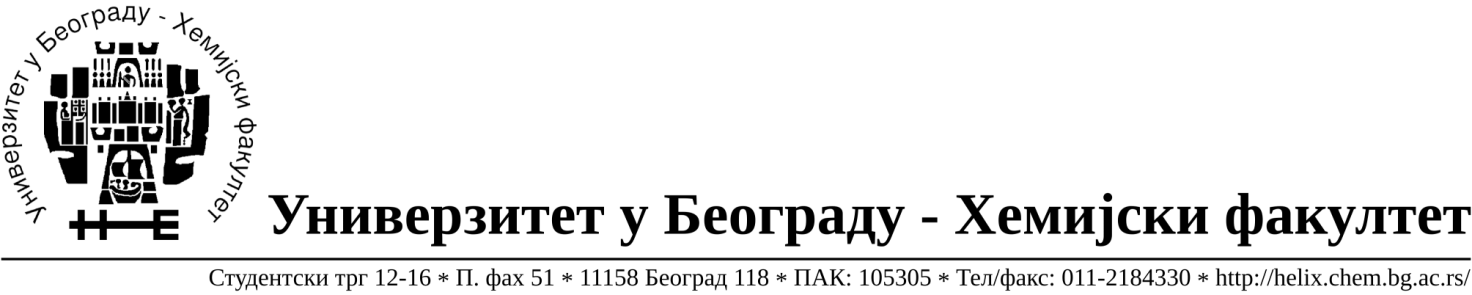 Na zahtev( pitanje) potencijalnih ponuđača, ovim putem dostavljamo traženo pojašnjenje             ( odgovor) u vezi javne nabavke male vrednosti dobara- materijal za nauku –staklo i potrošni materijal, broj 25/14. Pitanje:-  Molim odgovor za Partiju 52 (JN 25/14), PINCETA PRAVA METALNA 150 mm – da li treba da ima spicasti ( ostri) ili zaobljeni vrh?Odgovor: Zaobljeni vrhU Beogradu, 02.10.2014.godine